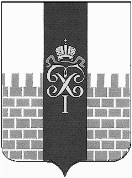 МЕСТНАЯ АДМИНИСТРАЦИЯ МУНИЦИПАЛЬНОГО ОБРАЗОВАНИЯ ГОРОД ПЕТЕРГОФ_____________________________________________________________________________ПОСТАНОВЛЕНИЕот « 02 »  июля  2019 г.	                                                                          № 92	В соответствии с Бюджетным  кодексом  Российской Федерации, Положением о бюджетном процессе в муниципальном образовании  город Петергоф и Постановлением местной администрации муниципального образования город Петергоф  № 150 от 26.09.2013  «Об утверждении  Положения о Порядке разработки, реализации и оценки эффективности муниципальных программ и о Порядке  разработки и реализации  ведомственных целевых программ и планов по непрограммным расходам местного бюджета муниципального образования  г. Петергоф» местная администрация муниципального образования город  Петергоф	ПОСТАНОВЛЯЕТ:	1. Внести изменения в постановление местной администрации муниципального образования город Петергоф от 26.12.2018г. №140 «Об утверждении ведомственной целевой программы мероприятий, направленной на решение вопроса местного значения «Озеленение территории зеленых насаждений общего пользования местного значения» на 2019 год (с изм. от 29.05.19 г. № 71) (далее - Постановление), изложив приложение в новой редакции согласно приложению к настоящему Постановлению.2.  Изменить приложение №1 к ведомственной целевой программе.3. Приложения №№ 2,3,4,5,6,7 к ведомственной целевой программе оставить без изменений.	4. Постановление вступает  в  силу  с даты  официального опубликования и распространяется на правоотношения, возникшие с 17.06.2019 г.	5.    Контроль за исполнением  настоящего постановления оставляю за собой.Глава местной администрациимуниципального образования город Петергоф                          А.В. Шифман             Утвер«О внесении изменений в постановление местной администрации муниципального образования город Петергоф от 26.12.2018г. №140 «Об утверждении ведомственной целевой программы мероприятий, направленной на решение вопроса местного значения «Озеленение территории зеленых насаждений общего пользования местного значения» на 2019 год» (с изм. от 29.05.19 г. № 71)